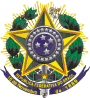 MINISTÉRIO DA CIÊNCIA, TECNOLOGIA, INOVAÇÕES E COMUNICAÇÕESSECRETARIA DE POLÍTICAS E PROGRAMAS DE PESQUISA E DESENVOLVIMENTOEXTRATO DO PRIMEIRO TERMO ADITIVO DE VALOR AO  TERMO DE EXECUÇÃO DESCENTRALIZADA-TED nº 23/2017 - UFPRPROCESSO: 01250.063298/2017-36TED n.º 14.0023.00/2017ESPÉCIE: Termo de Execução Descentralizada firmado entre a Secretaria de Políticas e Programas de Pesquisa e Desenvolvimento-SEPED do Ministério da Ciência, Tecnologia, Inovações e Comunicações – MCTIC - CNPJ 01.263.896/0028-84, UG: 240.119 – Gestão: 00001 e a Universidade Federal do Paraná - UFPR.– CNPJ:  75095.679/0001-49. - UG: 153.079 – Gestão: 15232.OBJETO: Primeiro Termo Aditivo de Valor ao TED que tem por objeto a Divulgação Científica e Desenvolvimento Regional - Labmóvel UFPR LitoralRECURSOS ORÇAMENTÁRIOS: Valor R$ 60.000,00 (sessenta mil reais) perfazendo o total do projeto: R$ 360.000,00 (trezentos e sessenta mil reais), da Funcional Programática: 19.573.2021.6702.0001 – PTRES: 090628, Natureza de Despesa: 33.90.39, Fonte 0178980000.VIGÊNCIA:  19 de outubro de 2017 a 19 de dezembro de 2019DATA DA ASSINATURA SEPED:  22 de junho de 2018. ASSINAM: O Secretário de Políticas e Programas de Pesquisa e Desenvolvimento, Alvaro Toubes Prata, CPF: 145.041.381-15 e o Reitor da Universidade Federal do Paraná - UFPR, Ricardo Marcelo Fonseca, CPF: 729.663.519-34.Extrato publicado em: (http://www.mctic.gov.br/mctic/opencms/teds/teds.html), de acordo com o § 6, do artigo 1º da Portaria MCTI n.º 682, de 07/07/14, DOU 08/07/14.Pasta: SEPED, publicado em: 26-06-2018